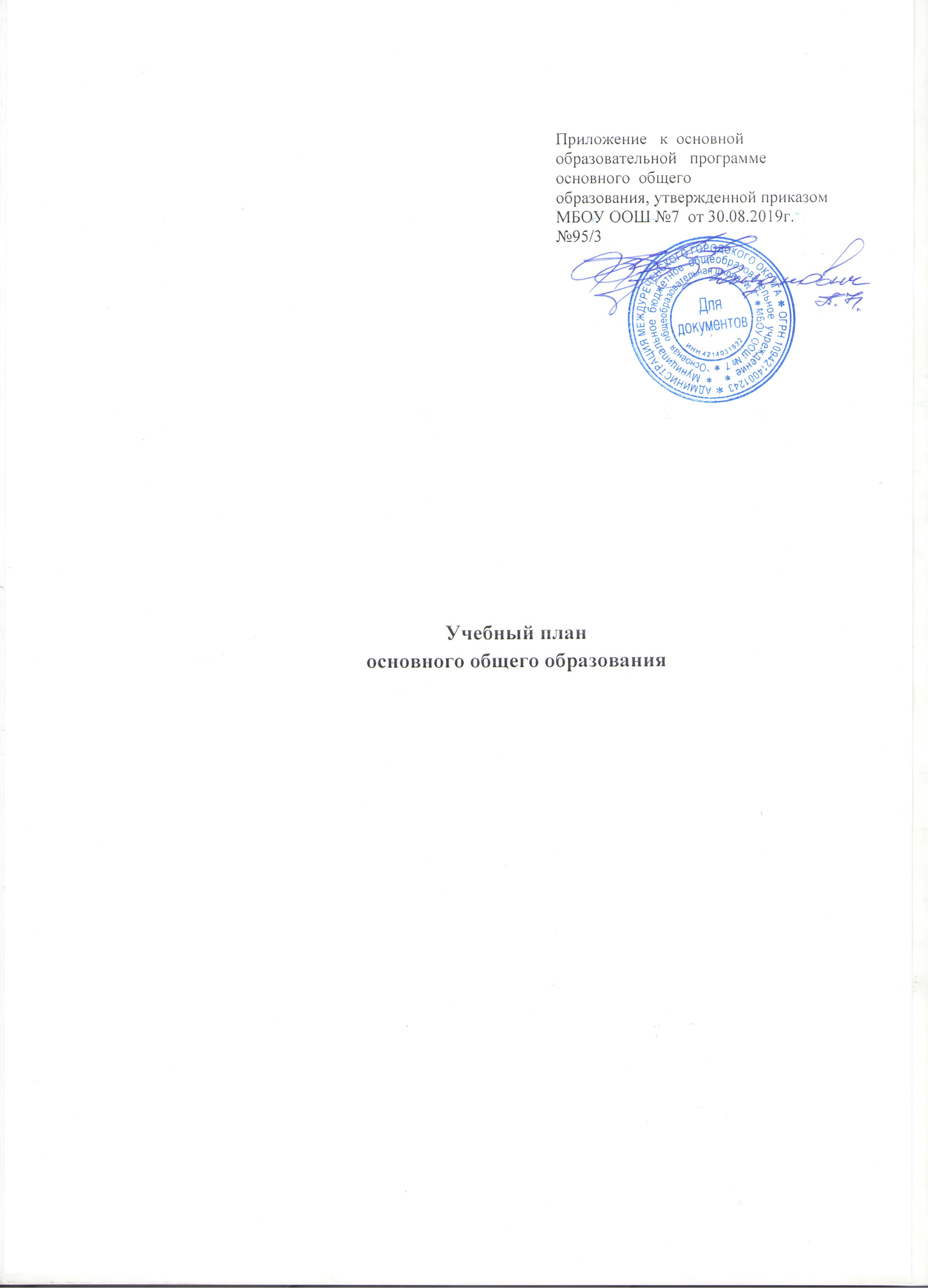 Пояснительная записка   Учебный  план  основного общего образования   Муниципального  бюджетного  общеобразовательного учреждения «Основная общеобразовательная школа №7» (далее – образовательное учреждение)  составлен в соответствии с федеральным государственным образовательным стандартом  основного общего образования и с учетом примерной основной образовательной программы  основного общего образования.  Учебный  план   основного общего образования  (далее - учебный план) обеспечивает введение в действие и реализацию требований федерального государственного образовательного стандарта основного общего образования (далее - Стандарт), определяет общий объем нагрузки и максимальный объем аудиторной нагрузки обучающихся, состав и структуру обязательных предметных областей по классам (годам обучения).   Учебный план определяет перечень, трудоемкость, последовательность и распределение по периодам обучения учебных предметов, формы промежуточной аттестации обучающихся.  Учебный план рассчитан на 6 – дневную  учебную неделю.  Учебный план  включает обязательную часть и часть, формируемую участниками образовательных отношений.Обязательная часть   Предметная область «Русский язык и литература» представлена учебными предметами: «Русский язык», «Литература».   Предметная область «Родной язык и родная литература» представлена учебными предметами: «Родной язык» и «Родная литература».   Предметная область «Иностранные языки» представлена учебными  предметами: «Иностранный язык» и «Второй иностранный язык».   Предметная область «Математика и информатика» представлена учебными предметами: «Математика», «Алгебра», «Геометрия», «Информатика».   Предметная область «Общественно-научные предметы» представлена учебными предметами: «Всеобщая история», «История России», «Обществознание», «География».   Предметная область «Основы  духовно – нравственной культуры народов России» представлена учебным предметом «Основы духовно – нравственной культуры народов России».   Предметная область «Естественно – научные предметы» представлена учебными предметами: «Физика», «Химия», «Биология».   Предметная область «Искусство» представлена учебными предметами: «Музыка», «Изобразительное искусство».   Предметная область «Технология» представлена учебным предметом «Технология».    Предметная область «Физическая культура и Основы безопасности жизнедеятельности» представлена учебными предметами: «Основы безопасности жизнедеятельности», «Физическая культура».   Учебный предмет «Иностранный язык» представлен изучением  учебного предмета «Английский язык» в 5-9 классах. Учебный предмет «Второй иностранный язык» представлен изучением учебного предмета «Французский язык»  в 5, 6, 9 классах в количестве 1 часа.     Часть учебного плана, формируемая участниками образовательных отношений: для 5 -ых классов, определяет содержание образования,  обеспечивающего реализацию  интересов и потребностей участников образовательных отношений и предусматривает:   для 7-х классов определяет содержание образования,  обеспечивающего реализацию  интересов и потребностей участников образовательных отношений и предусматривает:     Определена обязательная  максимальная  нагрузка обучающихся в 5 классе – 32 учебных часа в неделю, в 6 классе -33 учебных часа в неделю, в 7 классе – 35 учебных часов в неделю, в 8 – 9 классах  - по 36 учебных часов в неделю.Формы промежуточной аттестации-учебные занятия для углубленного изучения отдельных обязательных учебных предметов: «Информатика», «Обществознание»,  «Основы безопасности жизнедеятельности»;- добавлен 1 час на учебный предмет «Физическая культура».    Предметная  область «Основы духовно-нравственной культуры народов России» реализуется в части формируемой  участниками образовательных отношений через учебный предмет «Основы духовно-нравственной культуры народов России».для 6 -ых классов,  определяет содержание образования,  обеспечивающего реализацию  интересов и потребностей участников образовательных отношений и предусматривает: учебные занятия для углубленного изучения отдельных обязательных учебных предметов  «Основы безопасности жизнедеятельности», «Информатика»;- добавлен 1 час на учебный предмет «Физическая культура»;- учебные занятия, обеспечивающие различные интересы и потребности участников образовательных отношений, в том числе этнокультурные: учебные курсы:  «Зеленая  лаборатория», «Занимательная история».-учебные занятия для углубленного изучения отдельных обязательных учебных предметов: «Основы безопасности жизнедеятельности»;-  добавлен 1 час на учебный предмет «Физическая культура»; -учебные занятия, обеспечивающие различные интересы и потребности участников образовательных отношений, в том числе этнокультурные:учебные курсы: «Вокальное пение», «Практикум сочинений разных жанров»,  «Зеленая лаборатория», «Занимательный английский».для 8-х классовопределяет содержание образования,  обеспечивающего реализацию  интересов и потребностей участников образовательных отношений и предусматривает: учебные занятия для углубленного изучения отдельных обязательных учебных предметов: «Родной язык», «Родная литература» по 0,5 часа, «Информатика»;для 9-х классовопределяет содержание образования,  обеспечивающего реализацию  интересов и потребностей участников образовательных отношений и предусматривает: учебные занятия для углубленного изучения отдельных обязательных учебных предметов: «Родной язык», «Родная литература» по 0,5 часа, «Информатика»;- добавлен 1 час на учебный предмет «Физическая культура»;- учебные занятия, обеспечивающие различные интересы и потребности участников образовательных отношений, в том числе этнокультурные: учебные курсы:  «Практикум сочинений разных жанров»,  « История России».Предметные областиУчебныепредметыКлассыКоличество часов в неделюКоличество часов в неделюКоличество часов в неделюКоличество часов в неделюКоличество часов в неделюКоличество часов в неделюКоличество часов в неделюПредметные областиУчебныепредметыКлассыVVIVIIVIIIVIIIIXВсегоОбязательная частьРусский язык  и литератураРусский язык45443319Русский язык  и литератураЛитература33222313Родной язык и родная              литература Родной язык0,50,50,50,51,5Родной язык и родная              литература Родная литература0,50,50,50,51,5Иностранные языкиИностранный язык33333315Иностранные языкиВторой иностранный язык 1111115Математика и информатикаМатематика5510Математика и информатикаАлгебра33339Математика и информатикаГеометрия22226Математика и информатикаИнформатика11113Общественно-научные предметыВсеобщая история2111116Общественно-научные предметыИстория России111125Общественно-научные предметыОбществознание 111114Общественно-научные предметыГеография1122228Основы духовно-нравственной культуры народов РоссииОсновы духовно-нравственной культуры народов России Естественно-научные предметыФизика22237Естественно-научные предметыХимия224Естественно-научные предметыБиология1111227ИскусствоМузыка111114ИскусствоИзобразительное искусство111114ТехнологияТехнология222217Физическая культура и Основы безопасности жизнедеятельностиОБЖ 112Физическая культура и Основы безопасности жизнедеятельностиФизическая культура 22222210Итого272931313232151Часть, формируемая участниками образовательных отношений при    6-дневной учебной неделе Часть, формируемая участниками образовательных отношений при    6-дневной учебной неделе 54444421Основы духовно нравственной культуры народов РоссииОсновы духовно нравственной культуры народов России11Основы безопасности жизнедеятельностиОсновы безопасности жизнедеятельности11113ИнформатикаИнформатика11114ТехнологияТехнология11Родной языкРодной язык0,50,51Родная литератураРодная литература0,50,51ОбществознаниеОбществознание11Физическая культураФизическая культура1111115Учебные курсыУчебные курсы0122014Максимально допустимая недельная нагрузка при    6-дневной учебной неделе Максимально допустимая недельная нагрузка при    6-дневной учебной неделе 323335353636172Учебные предметыФормы промежуточной аттестации5  - 9 классыРусский языкИтоговая контрольная работаЛитератураИтоговая контрольная работаРодной языкИтоговая контрольная работаРодная литератураИтоговая контрольная работаИностранный языкИтоговая контрольная работаВторой иностранный языкИтоговая контрольная работаМатематикаИтоговая контрольная работаАлгебраИтоговая контрольная работаГеометрияИтоговая контрольная работаИнформатикаИтоговая контрольная работаВсеобщая историяИтоговая контрольная работаИстория РоссииИтоговая контрольная работаОбществознаниеИтоговая контрольная работаГеографияИтоговая контрольная работаФизика Итоговая контрольная работаХимияИтоговая контрольная работаБиологияИтоговая контрольная работаМузыкаИтоговая контрольная работаИзобразительное искусствоИтоговая контрольная работаТехнологияИтоговая контрольная работаОсновы безопасности жизнедеятельностиИтоговая контрольная работаФизическая культураИтоговая контрольная работаЧасть, формируемая участниками образовательных отношенийОсновы духовно нравственной культуры народов РоссииИтоговое мероприятиеОсновы безопасности жизнедеятельностиИтоговая контрольная работаИнформатикаИтоговая контрольная работаТехнологияИтоговая контрольная работаРодной языкИтоговая контрольная работаРодная литератураИтоговая контрольная работаОбществознаниеИтоговая контрольная работаФизическая культураИтоговая контрольная работаУчебные курсыИтоговая контрольная работа